Master of Artsin Christian EducationGraduation Requirements2020-2021FOUNDATIONAL COURSESCOURSE#	                    TITLE                                                            GRADE    HRS	27GENERAL ELECTIVE COURSESStudents complete a total of 9 hours of elective courses. These may be used to complete denominational requirements for ordination or to expand knowledge in other areas.Students pursuing ordination as a Deacon in The United Methodist Church should complete 6 hours covering United Methodist History, Doctrine, and Polity and 3 hours in Evangelism.COURSE#	                    TITLE                                                            GRADE    HRS			                                       	         9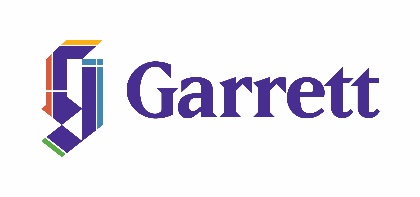 NAME:      ID#:       ADVISOR:       TRANSFER CREDIT:       CONCENTRATION COURSESCOURSE#	                    TITLE                                                            GRADE    HRS				             12        	       TOTAL:  54 First year evaluation conference		date:        INT  500Intro to Theological Education                                           INT  505Practice and Theology of Christian Spirituality                                           INT  510Person in Community                                           INT  580Cross-Cultural Immersion                                           BIBHB500Introduction to Hebrew Bible                                           BIBNT500Introduction to New Testament                                           HIST 501 
or 
HIST 502History of Christian Thought & Practice I orHistory of Christian Thought & Practice II                                           THEO 540Global Christianity in an Interfaith World                                           THEO 500Introduction to Theology                                           LTRGY 510 or
LTRGY 511UM Worship orWorship in Ecumenical Perspective orfoundational denominational worship course through ACTS                                           Choose 2 of the following:Choose 2 of the following:Choose 2 of the following:Choose 2 of the following:CE 502Teaching for Biblical Faith                                           CE 510Introduction to Youth Ministry                                           CE 520Educating Christians for Social Change                                           6Complete all of the following:6Complete all of the following:6Complete all of the following:6Complete all of the following:CE 800History, Theory, and Approaches to Christian Education                                           CEApproved Christian Education elective                                           CEApproved Christian Education elective                                           CE 690Senior Christian Education Colloquy                                           FE 600Field Education 1                                           0